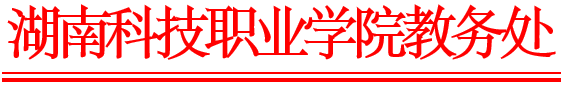 湖南科技职业学院关于做好2020年湖南省职业院校技能竞赛报名工作的通知各二级学院（部）、赛项主持人、指导教师：根据学校统筹安排和前期预报名的实际情况，我校参加2020年湖南省职业院校技能竞赛赛项共33个，各赛项的比赛时间集中在2019年12月14日至28日。为顺利参加各项比赛，做好报名工作，现就有关事项通知如下：1.报名要求①正式参加比赛的指导教师、学生应从前期申报、备案的备赛方案中进行选拔。②报名参赛选手必须为我校2019年高职高专全日制在籍学生或本科院校举办的专科班和普通高校五年制大专已转段注册高职专科学籍的学生;③凡在往届全国职业院校技能大赛中获一等奖的选手，不能再参加同一项目同一组别的比赛。④按竞赛专业类别或赛项组队，团队赛不得跨校组队。各赛项参赛人数和指导教师人数限额见附件3。2.资料要求①指导教师和参赛学生一经确定，请填写相关信息表格，见附件1、2；②参赛学生照片的格式必须为标准的图片格式(bmp/jpg)；图片文件大小不能超过100kb。各赛项自行按照“赛项名称/组别（人）”逐级建立文件夹，照片文件名以参赛选手身份证命名，各二级学院统一审核、汇总，最后制作成压缩文件、递交。3.其他要求①电子版报名信息表格和照片请于2019年11月22日12:00前发至教务处5-3-4办公室电子邮箱：hnkyjg@163.com。由教务处彭婕老师统一汇总并系统报送相关材料，联系电话：18273125987。②各赛项报名信息以二级学院为单位进行报送，不接受单独报名材料。附件：1.2020年湖南省职业院校技能竞赛指导教师报名信息表2.2020年湖南省职业院校技能竞赛学生报名信息表3.2020年湖南省职业院校技能竞赛赛项名称、竞赛形式、参赛选手及指导教师限报人数表	                           湖南科技职业学院教务处                                2019年11月20日附件12020年湖南省职业院校技能竞赛指导教师报名信息表说明：①一个赛项填报一份。②表格中的“竞赛小组”列只针对团体赛的项目，个人赛无需填写。如果是团队赛，则同一队的成员竞赛小组标号需要一致。请每个团体赛项目都按照数字1-5对小组进行标号。附件22020年湖南省职业院校技能竞赛学生报名信息表说明：①一个赛项填报一份。②表格中的“竞赛小组”列只针对团体赛的项目，个人赛无需填写。如果是团队赛，则同一队的成员竞赛小组标号需要一致。请每个团体赛项目都按照数字1-5对小组进行标号。附件3：2020年湖南省职业院校技能竞赛赛项名称、竞赛形式、参赛选手及指导教师限报人数表高职组（76个）姓名性别身份证号所属院系/单位职务手机邮箱参赛项目竞赛小组(1-5)姓名性别(男/女)年龄民族身份证号手机号所学专业参赛项目参赛组别竞赛小组(1-5)指导老师(多个老师请用中文，逗号隔开！)序号专业类别赛项名称竞赛形式高职高专代表团限报名额高职高专代表团限报名额备注序号专业类别赛项名称竞赛形式选手指导教师备注1农林牧渔大类鸡新城疫抗体水平测定2人团队赛2队4人2农林牧渔大类动物外科手术3人团队赛2队4人3农林牧渔大类农产品质量安全检测2人团队赛2队4人4农林牧渔大类农机维修个人赛2人2人5农林牧渔大类艺术插花个人赛3人3人6农林牧渔大类园林景观设计与施工4人团队赛2队4人7农林牧渔大类植物组织培养2人团队赛2队4人8农林牧渔大类中华茶艺3人团队赛2队4人9土木建筑大类工程测量4人团队赛1队2人10土木建筑大类工程施工放样4人团队赛1队2人11土木建筑大类建筑工程识图2人团队赛2队4人12土木建筑大类建筑信息模型技术应用（BIM）个人赛6人6人13土木建筑大类建筑装饰技术应用3人团队赛2队4人14装备制造大类产品部件数控加工编程与装配3人团队赛2队4人15装备制造大类复杂部件数控多轴联动加工技术2人团队赛1队2人16装备制造大类工业产品数字化设计与制造2人团队赛1队2人17装备制造大类工业产品造型设计与增材制造技术2人团队赛1队2人18装备制造大类工业互联网+先进制造2人团队赛1队2人19装备制造大类工业机器人技术应用3人团队赛1队2人20装备制造大类焊接技术个人赛3人3人21装备制造大类机电一体化项目2人团队赛2队4人22装备制造大类机械产品测绘与CAD创新设计2人团队赛2队4人23装备制造大类机械设备装调与控制技术2人团队赛2队4人24装备制造大类模具数字化设计与制造工艺3人团队赛2队4人25装备制造大类数控机床装调与技术改造3人团队赛2队4人26装备制造大类现代电气控制系统安装与调试2人团队赛1队2人28装备制造大类制造单元智能化改造与集成技术3人团队赛2队4人29装备制造大类智能电梯装调与维护2人团队赛2队4人30装备制造大类自动化生产线安装与调试2人团队赛1队2人31生物与化工大类工业分析检验2人团队赛2队4人32交通运输大类轨道交通信号控制系统设计与应用3人团队赛2队4人33交通运输大类汽车检测与维修3人团队赛1队2人34交通运输大类汽车营销2人团队赛1队2人35交通运输大类新能源汽车技术与服务2人团队赛2队4人36电子信息大类4G全网建设技术2人团队赛2队4人37电子信息大类WEB应用软件开发3人团队赛2队4人38电子信息大类传感网应用开发个人赛2人2人39电子信息大类大数据技术与应用3人团队赛2队4人40电子信息大类电子产品设计及制作3人团队赛2队4人41电子信息大类电子产品芯片级检测维修与数据恢复2人团队赛2队4人42电子信息大类动漫制作个人赛4人4人43电子信息大类集成电路开发及应用3人团队赛2队4人44电子信息大类计算机网络应用3人团队赛2队4人45电子信息大类嵌入式技术与应用开发3人团队赛2队4人46电子信息大类人工智能技术与应用3人团队赛3队6人47电子信息大类软件测试3人团队赛2队4人48电子信息大类微视频制作3人团队赛2队4人49电子信息大类无人机装调与应用开发3人团队赛2队4人50电子信息大类物联网技术应用3人团队赛2队4人51电子信息大类虚拟现实（VR）制作与应用3人团队赛2队4人52电子信息大类移动互联网应用软件开发3人团队赛2队4人53电子信息大类移动融媒体应用技术3人团队赛2队4人电子信息大类云计算技术与应用3人团队赛2队4人54电子信息大类信息安全管理与评估3人团队赛2队4人55医药卫生大类护理技能个人赛4人4人56医药卫生大类中药传统技能个人赛3人3人57财经商贸大类“互联网+”企业经营管理技能4人团队赛2队4人58财经商贸大类财务管理技能4人团队赛2队4人59财经商贸大类电子商务技能4人团队赛2队4人60财经商贸大类关务技能4人团队赛4队8人61财经商贸大类互联网+国际贸易综合技能4人团队赛2队4人62财经商贸大类会计技能4人团队赛2队4人63财经商贸大类商务数据分析与应用3人团队赛2队4人64财经商贸大类市场营销技能4人团队赛2队4人65财经商贸大类税务技能4人团队赛3队6人66财经商贸大类业财税融合暨大数据管理会计应用能力4人团队赛2队4人67财经商贸大类银行业务综合技能4人团队赛4队8人68财经商贸大类智慧零售运营与管理3人团队赛3队6人69财经商贸大类智慧物流作业方案设计与实施4人团队赛2队4人70旅游大类导游服务个人赛4人4人71旅游大类西餐宴会服务2人团队赛3队6人72旅游大类中餐主题宴会设计2人团队赛3队6人73文化艺术大类服装设计与工艺2人团队赛3队6人74教育与体育大类学前教育专业教育技能3人团队赛2队4人75教育与体育大类英语口语个人赛2人2人76公共管理与服务大类养老服务技能个人赛6人6人